  University of Melbourne Student Union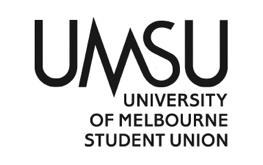 Meeting of the Disabilities CommitteeAgendaFriday the 22nd of September, 2023 at 11:00amMeeting 15(23)Location: Disabilities LoungeClick here to join via ZoomPassword: 889260Meeting opened at 11:18 amProcedural MattersElection of ChairDella Johnston to be elected as chair.Moved by Adam Whitehead Seconded by Eleanore Arnold-Moore Passed without dissent. Acknowledgement of Indigenous CustodiansAttendanceAdam Whitehead Morgan Sheather Eleanore Arnold-Moore Della Johnston Anishaa Jeyakumar Alice Zhao ApologiesMadeleine Salisbury Alyssa JohnsonProxiesDella Johnston proxy for Madeleine SalisburyMembershipAdoption of Agenda	Motion 2: That the agenda be adopted as presented.Moved by Adam Whitehead Seconded by Morgan Sheather Confirmation of Previous MinutesMotion 3: That the minutes be confirmed as a true and accurate record.	Moved by Eleanore Arnold-MooreSeconded by 	Adam Whitehead Conflicts of Interest DeclarationEleanore Arnold-Moore declares a conflict of interest for the prize money for the Farrago disabled Featured artist for issue 6, as their art has been submitted for consideration. They will abstain from the vote. Matters Arising from the MinutesCorrespondence Farago Editors: We have been asked if we can put up half the money for Farago’s Featured Artist initiative for Issue 6. This would be to go towards a prize for a disabled artist whose artwork will be featured in Issue 6. We would be giving $150. Teaching “Excellence” Meeting: Alice to speak to.Meeting to discuss the Univerisity’s endeavour to draft a personal code, guideline or framework for teaching staff that includes building awareness of adjustments for disabled students. Our feedback was to ground the code in more specific and real world examples, to have a more in-depth discussion and definition of universal design, and to create a higher goal-point for teacher’s behaviour and knowledge surrounding the needs of disabled students. Ida Bar working group: Adam went to meet with Sara (CEO), Susan (Arts & Culture), Savier (Creative Arts Officer), Disha (General Secretary) and Richard (UMSU Int) to have a preliminary meeting about the direction we wanted for the development of the bar, what it will and won’t be, the issues that we need to problem solve and which of the three proposed design teams we were leaning towards. Inclusion was raised a lot in terms of making the bar welcoming and accessible to all autonomous groups and international students. Savier spoke to how to make the bar a safe working environment. Adam raised that the designers need to be speaking with disabled students when designing key elements that pertain to them (colours, lighting, access etc.)SEDS Review Summary Wednesday 27th September at 3:30, some Committee members and Office bearers are to have a meeting with the SEDS Review Panel. Intention to frame the student submissions with a student perspective to better facilitate their comprehension of the advantages and disadvantages of the system and students’ needs. Aim to ascertain the dissemination of the review submissions email. Aim to create an agenda for the meeting. Aim to write a department submission.  Office Bearer Reports.Adam: My brain hurts, and he is always tired now (and he doesn’t even have chronic fatigue!)Alice: Motions on NoticeMotion 4: To Pass $150 from the publications budget line to go towards a prize for Farago’s edition 6 Featured Artist initiative. Note: Because of the changeover of Office bearers mid-year and the subsequent budget review, this money hasn’t been accounted for under this budget line. However, our department has underspent in both the week 6 and 8 collectives, so the funds are available.Moved by Adam Whitehead Seconded by Anishaa Jeyakumar Passed without dissent. Eleanore Arnold-Moore abstained from vote. Other Business (Motions without Notice)8.1 The Ability Issue Update: We have closed submissions and have received 24ish submissions, with several more people having received small extensions for their pieces. We are aiming to have a full day of editing and laying-out the magazine on Wednesday the 27th of September. The digital version or website still needs to be researched and initiated. Recording sessions for creators are to be scheduled in weeks 10 and 11 of semester. There is the potential to photograph more visual works, such as those from Mud-fest to include in the publication. Timelines are blurry, but aim to publish some time in November 2023. Next Meeting: Friday, 6th of October 2023.Close Closed at 12:02 	